Положение о внутренней системе
оценки качества образования МБОУ СОШ №61. Общие положения1.1. Настоящее Положение о внутренней системе оценки качества образования (далее – Положение) в Муниципальном бюджетном общеобразовательном учреждении
«Средняя общеобразовательная школа № 6» (далее – МБОУ СОШ № 6):определяет направления внутренней оценки качества образования и состав контрольно-оценочных процедур;регламентирует порядок организации и проведения контрольно-оценочных процедур;закрепляет критерии и формы оценки по различным направлениям;учитывает федеральные требования к порядку процедуры самообследования образовательной организации и параметры, используемые в процессе федерального государственного контроля качества образования.1.2. Положение разработано в соответствии:с Федеральным законом от 29.12.2012 № 273-ФЗ «Об образовании в Российской Федерации»;государственной программой Российской Федерации «Развитие образования», утвержденной постановлением Правительства от 26.12.2017 № 1642;Порядком организации и осуществления образовательной деятельности по основным общеобразовательным программам - образовательным программам начального общего, основного общего и среднего общего образования, утвержденным приказом Минпросвещения России от 22.03.2021 № 115;Федеральным государственным образовательным стандартом (ФГОС) начального общего образования, утвержденным приказом Минобрнауки от 06.10.2009 № 373;ФГОС основного общего образования, утвержденным приказом Минобрнауки от 17.12.2010 № 1897;ФГОС среднего общего образования, утвержденным приказом Минобрнауки от 17.05.2012 № 413;Порядком проведения самообследования в образовательной организации, утвержденным приказом Минобрнауки от 14.06.2013 № 462;Приказом Минобрнаукиот 10.12.2013 № 1324;Уставом МБОУ СОШ № 6;локальными нормативными актами МБОУ СОШ № 6.1.3. Положение разработано с учетом Показателей, характеризующих общие критерии оценки качества образовательной деятельности организаций, осуществляющих образовательную деятельность, утвержденных приказом Минпросвещения от 13.03.2019 № 114.1.4. В Положении использованы следующие понятия и аббревиатуры:качество образования – комплексная характеристика образовательной деятельности и подготовки обучающегося, выражающая степень его соответствия ФГОС, образовательным стандартам, федеральным государственным требованиям и (или) потребностям физического или юридического лица, в интересах которого осуществляется образовательная деятельность, в том числе степень достижения планируемых результатов освоения основной образовательной программы;внутренняя система оценки качества образования (ВСОКО) – это система мероприятий и процедур, необходимых для осуществления контроля состояния качества образовательной деятельности посредством обеспечения своевременной, полной и объективной информации о качестве образовательных программ, которые реализует Школа, и результатах освоения программ обучающимися;независимая оценка качества образования (НОКО) – это деятельность официально уполномоченных структур и организаций, направленная на выявление уровня удовлетворенности потребителей качеством предоставляемых образовательных услуг и соответствие качества этих услуг федеральным требованиям;документы ВСОКО – это совокупность информационно-аналитических продуктов контрольно-оценочной деятельности субъектов ВСОКО;диагностика – контрольный срез;мониторинг – это системное, протяженное во времени наблюдение за управляемым объектом, которое предполагает фиксацию состояния наблюдаемого объекта на «входе» и «выходе» периода мониторинга. Мониторинг обеспечивается оценочно-диагностическим инструментарием и имеет заданную траекторию анализа показателей наблюдения;оценка/оценочная процедура – установление степени соответствия фактических показателей планируемым или заданным в рамках основной  образовательной программы;ГИА – государственная итоговая аттестация;ЕГЭ – единый государственный экзамен;ОГЭ – основной государственный экзамен;КИМ – контрольно-измерительные материалы;ООП – основная образовательная программа;УУД – универсальные учебные действия.2. ОСНОВНЫЕ ЦЕЛИ, ЗАДАЧИ И ПРИНЦИПА ВНУТРЕННЕЙ СИСТЕМЫ ОЦЕНКИ КАЧЕСТВА ОБРАЗОВАНИЯ 2.1. Внутренняя система оценки качества образования ориентирована на решение следующих задач: - систематическое отслеживание и анализ состояния системы образования в образовательном учреждении для принятия обоснованных и своевременных управленческих решений, направленных на повышение качества образовательного процесса и образовательного результата; - максимального устранения эффекта неполноты и неточности информации о качестве образования, как на этапе планирования образовательных результатов, так и на этапе оценки эффективности образовательного процесса по достижению соответствующего качества образования. 2.2. Цели внутренней системы оценки качества образования:  формирование единой системы диагностики и контроля состояния образования,обеспечивающей определение факторов и своевременное выявление изменений, влияющих на качество образования в школе;  получение объективной информации о функционировании и развитии системы образования в школе, тенденциях его изменения и причинах, влияющих на его уровень;  предоставления всем участникам образовательного процесса и общественности достоверной информации о качестве образования;  принятие обоснованных и своевременных управленческих решений по совершенствованию образования и повышение уровня информированности участников образовательных отношений при принятии таких решений;  прогнозирование развития образовательной системы школы. 2.3. Задачи внутренней системы оценки качества образования:  формирование единого понимания критериев оценки качества образования и подходов к его измерению; формирование системы аналитических критериев и показателей, позволяющей эффективно реализовывать основные цели оценки качества образования;  формирование ресурсной базы и обеспечение функционирования школьной образовательной статистики и мониторинга качества образования;  осуществление самообследования состояния развития и эффективности деятельности образовательной организации;  определение степени соответствия условий организации и осуществления образовательной деятельности государственным требованиям;  определение степени соответствия образовательных программ нормативным требованиям и запросам основных потребителей образовательных услуг;  обеспечение доступности качественного образования;  оценка уровня индивидуальных образовательных достижений обучающихся; определение в рамках мониторинговых исследований степени соответствия качества образования на различных уровнях обучения государственным стандартам;выявление факторов, влияющих на качество образования;содействие повышению квалификации учителей, принимающих участие в процедурах оценки качества образования; определение направлений повышения квалификации педагогических работников по вопросам, касающимся требований к аттестации педагогов, индивидуальным достижениям обучающихся;  определение рейтинга педагогов и участие в решении о стимулирующей надбавке к заработной плате за высокое качество обучения и воспитания;  расширение общественного участия в управлении образованием в образовательной организации. 2.4. В основу ВСОКО положены следующие принципы:  объективности, достоверности, полноты и системности информации о качестве образования;реалистичности требований, норм и показателей качества образования, их социальной иличностной значимости, учета индивидуальных особенностей развития отдельных обучающихся при оценке результатов их обучения и воспитания;  открытости, прозрачности процедур оценки качества образования; преемственности в образовательной политике, интеграции в общероссийскую систему оценки качества образования;  доступности информации о состоянии и качестве образования для различных групп потребителей;  рефлексивности, реализуемый через включение педагогов в критериальный самоанализ исамооценку своей деятельности с опорой на объективные критерии и показатели; повышение потенциала внутренней оценки, самооценки, самоанализа каждого педагога;  оптимальности использования источников первичных данных для определения показателей качества и эффективности образования (с учетом возможности их многократного использования); инструментальности и технологичности используемых показателей (с учетом существующих возможностей сбора данных, методик измерений, анализа и интерпретации данных, подготовленности потребителей к их восприятию);  минимизации системы показателей с учетом потребностей разных уровней управления;сопоставимости системы показателей с муниципальными, региональными показателями;  взаимного дополнения оценочных процедур, установление между ними взаимосвязей и взаимозависимости;  соблюдение морально-этических норм при проведении процедур оценки качества образованияв школе. 3. Порядок  организации  и  проведения контрольно-оценочных процедур 3.1. В МБОУ СОШ  № 6  ВСОКО включает:  локальные регуляторы:локальные нормативные акты, программно-методические документы;  должностных лиц, субъектов оценки;  направления оценки;  критерии и показатели по каждому направлению;  оценочные процедуры, формы и методы оценки;  информационно-аналитические продукты;  компьютерные программы и сервисы. 3.2. В МБОУ СОШ № 6 ВСОКО регулируется посредством:  настоящего Положения;  Положения о формах, периодичности, порядке текущего контроля и промежуточной аттестации обучающихся; Положения об индивидуальном учете результатов освоения обучающимися образовательных программ и поощрениях обучающихся. 3.3. Локальные нормы, обозначенные в пункте 3.1, определяют принципы и подходы к системе оценки достижения планируемых образовательных результатов обучающихся и организации соответствующих мониторингов в рамках Программы воспитания и Программы формирования/развития УУД.3.5. Направления ВСОКО в МБОУ СОШ № 6:  оценка содержания образования (реализуемых образовательных программ);        оценка условий реализации образовательных программ;оценка достижения обучающимися планируемых результатов освоения образовательных программ;  оценка удовлетворенности участников образовательных отношений качеством образования в МБОУ СОШ № 6. 3.6. Оценка содержания образования (реализуемых в МБОУ СОШ № 6 образовательных программ) проводится на этапе разработки ООП на предмет соответствия требованиям ФГОС общего образования и ежегодно в августе – на предмет актуальности ООП.Критерии оценки:  соответствие структуры ООП требованиям ФГОС;       соответствие рабочих программ содержательного раздела локальным требованиям к оценочным модулям рабочих программ;  соответствие учебных планов и рабочих программ учебных курсов, предметов требованиям ФГОС; соответствие внеурочной деятельности обязательным требованиям;        соответствие условий реализации основных образовательных программ.3.7. Оценка основных образовательных программ в процессе их реализации проводится одновременно с внутришкольным контролем эффективности педагогической системы школы и организации образовательного процесса. 3.8. Оценка дополнительных общеобразовательных программ проводится только на этапе их внесения в школьный реестр дополнительных общеобразовательных программ по параметрам соответствие тематики программы запросу потребителей;        наличие документов, подтверждающих этот запрос;  соответствие содержания программы заявленному направлению дополнительного образования;       соответствие структуры и содержания программы региональным требованиям (при их наличии);  наличие в программе описанных форм и методов оценки планируемых результатов освоения программы обучающимся. 3.9. Оценка условий реализации ООП в МБОУ СОШ № 6 проводится ежегодно; соответствующая информация анализируется и размещается в отчете о самообследовании. Критерии ежегодной оценки условий охватывают все установленные на федеральном уровне показатели деятельности образовательной организации, подлежащей самообследованию. 3.10. Помимо ежегодной обязательной оценки качества условий, проводится оценка условий реализации текущих проектов региона, в которых участвует МБОУ СОШ № 6. 3.11. Оценка достижения планируемых результатов освоения образовательных программ предусматривает:  текущий поурочный контроль;  текущий диагностический контроль;  промежуточную аттестацию;  итоговую аттестацию по предметам, не выносимым на ГИА. 3.12. Проведение текущего контроля и промежуточной аттестации обучающихся регулируются Положением о формах, периодичности, порядке текущего контроля и промежуточной аттестации обучающихся. 3.13. Оценке подлежат предметные и метапредметные образовательные результаты. Комплексная оценка этих результатов обеспечивается КИМ текущего диагностического контроля, составляющими неотъемлемую часть рабочих программ по предметам, курсам и дисциплинам учебного плана. 3.14. КИМ текущего диагностического контроля прилагаются к рабочим программам учебных предметов, курсов, дисциплин учебного плана.3.15. Оценочные мероприятия и процедуры в рамках ВСОКО проводятся в течение всего учебного года, результаты обобщаются на этапе подготовки отчета о самообследовании МБОУ СОШ № 6.3.16. Основные мероприятия ВСОКО:оценка соответствия реализуемых вМБОУ СОШ № 6 образовательных программ федеральным требованиям;контроль реализации основных образовательных программ;контроль освоения основных образовательных программ;оценка условий реализации ООП (по уровням общего образования) федеральным требованиям;контроль состояния условий реализации ООП (по уровням общего образования) и мониторинг реализации «дорожной карты» развития условий реализации ООП (по уровням общего образования);мониторинг сформированности и развития метапредметных образовательных результатов;оценка уровня достижения обучающимися планируемых предметных и метапредметных результатов освоения ООП (по уровням общего образования);мониторинг индивидуального прогресса обучающегося в достижении предметных и метапредметных результатов освоения основных образовательных программ;мониторинг личностного развития обучающихся, сформированности у обучающихся личностных УУД;оценка удовлетворенности участников образовательных отношений качеством образования;систематизация и обработка оценочной информации, подготовка аналитических документов по итогам ВСОКО;подготовка текста отчета о самообследовании;подготовка справки по итогам учебного года.3.17. Состав должностных лиц (заместители директора по учебной и воспитательной работе), выполняемый ими в рамках ВСОКО функционал и сроки контрольно-оценочных мероприятий определяются ежегодно руководителем МБОУ СОШ № 6.(приложение №1).3.18. Контрольно-оценочные мероприятия и процедуры в рамках ВСОКО включаются в годовой план работы МБОУ СОШ № 6.4. ОРГАНИЗАЦИОННАЯ И ФУНКЦИОНАЛЬНАЯ СТРУКТУРА ВСОКО 4.1. Организационная структура, занимающаяся внутришкольной оценкой, экспертизой качества образования и интерпретацией полученных результатов, включает в себя: администрацию школы, педагогический совет, методический совет, методические объединения учителей-предметников, временные консилиумы (педагогический консилиум, творческие группы и т.д.). 4.2. Администрация школы: - формирует блок локальных актов, регулирующих функционирование ВСОКО школы и приложений к ним, утверждает приказом директора и контролирует их выполнение;  -разрабатывает мероприятия и готовит предложения, направленные на совершенствование системы оценки качества образования школы, участвует в этих мероприятиях; - обеспечивает на основе образовательной программы проведение в школе контрольно-оценочных процедур, мониторинговых, социологических и статистических исследований по вопросам качества образования; - организует систему оценки качества образования, осуществляет сбор, обработку, хранение и предоставление информации о состоянии и динамике развития;- анализирует результаты оценки качества образования на уровне школы;  организует изучение информационных запросов основных пользователей системы оценки  качества образования;  -обеспечивает условия для подготовки работников школы по осуществлению контрольно-оценочных процедур;  обеспечивает предоставление информации о качестве образования на муниципальный и региональный уровни системы оценки качества образования; -формирует информационно-аналитические материалы по результатам оценки качества образования (анализ работы школы за учебный год, публичный доклад и т.д.);  принимает управленческие решения по развитию качества образования на основе анализа результатов, полученных в процессе реализации ВСОКО. 4.3. Методический совет и методические объединения учителей-предметников:  участвуют в разработке методики оценки качества образования; участвуют в разработке системы показателей, характеризующих состояние и динамику развития школы;  участвуют в разработке критериев оценки результативности профессиональной деятельности педагогов школы;  содействуют проведению подготовки работников школы по осуществлению контрольно-оценочных процедур;  проводят экспертизу организации, содержания и результатов аттестации обучающихся и формируют предложения по их совершенствованию;-  готовят предложения для администрации по выработке управленческих решений по результатам оценки качества образования на уровне школы. 4.4. Педагогический совет:  -содействует определению стратегических направлений развития системы образования в школе;  принимает участие в формировании информационных запросов основных пользователей системы оценки качества образования школы;  -принимает участие в обсуждении системы показателей, характеризующих состояние и динамику развития системы образования;  принимает участие в экспертизе качества образовательных результатов, условий организации учебного процесса в школе;  -принимает участие в оценке качества и результативности труда работников школы;  содействует организации работы по повышению квалификации педагогических работников, развитию их творческих инициатив;  принимает участие в обсуждении системы показателей, характеризующих состояние и динамику развития системы образования в школе;  осуществляет оценку содержания образования. 4.5. Мониторинговая служба учреждения (рабочая группа):  -создает организационно-информационные условия для формирования целостного представления о качестве образования в Учреждении;  разрабатывает методики оценки качества образования;  разрабатывает и проводит мероприятия, направленные на совершенствование ВСОКО.5. ОСОБЕННОСТИ ОЦЕНКИ ОБРАЗОВАТЕЛЬНЫХ РЕЗУЛЬТАТОВ5.1. Оценка образовательных результатов позволяет выявить обучающихся, осваивающих учебный материал на базовом, повышенном и высоком уровнях. Уровневый подход обязателен при разработке КИМ по каждому тематическому разделу каждой рабочей программы предмета, курса или дисциплины учебного плана.  В качестве объекта оценки результатов реализации ООП (по уровням общего образования), разработанных на основе ФГОС, выступают:предметные результаты обучения;метапредметные результаты обучения;личностные результаты;достижения учащихся на конкурсах, соревнованиях, олимпиадах различного уровня;удовлетворенность родителей качеством образовательных результатов.5.1.1. Оценка достижения предметных результатов освоения ООП (по уровням общего образования) в соответствии с ФГОС проводится в следующих формах:промежуточная аттестация;накопительная оценка индивидуальных образовательных достижений учащихся (с использованием технологии портфолио);анализ результатов внешних независимых диагностик, всероссийских проверочных работ;итоговая оценка по предметам, не выносимым на ГИА;анализ результатов ГИА.5.1.2. Оценка достижения метапредметных результатов освоения ООП (по уровням общего образования) проводится по параметрам согласно приложению 2. Обобщенные параметры оценки, внесенные в приложение 2, подлежат детализации по критериям в соответствии с требованиями ФГОС. Детализацию делает лицо, ежегодно назначаемое руководителем МБОУ СОШ № 6.5.1.3. Достижение личностных результатов освоения ООП (по уровням общего образования) диагностируется в ходе мониторинга личностного развития обучающихся по параметрам согласно приложению 3.5.1.4. Достижения учащихся на конкурсах, соревнованиях, олимпиадах различного уровня оцениваются по критериям и показателям, приведенным в приложении 4.5.1.5. Удовлетворенность родителей качеством образовательных результатов оценивается в конце каждого учебного года на основании опросов, которые проводятся раз в полгода.5.1.6. Все образовательные достижения обучающегося подлежат учету. Результаты индивидуального учета фиксируются:в сводной ведомости успеваемости;в справке по итогам учета единиц портфолио обучающегося.5.2. Отметки по результатам оценки зависят прежде всего от уровня выполненного задания. Задание базового уровня, даже при условии его правильного выполнения, отмечается баллом «3» и не более. Задание повышенного уровня, даже при условии его правильного выполнения, отмечается баллом «4» и не более. Баллом «5» отмечаются правильно выполненные задания высокого уровня сложности. 5.3. Контрольно-измерительные материалы с уровневым подходом разрабатываются профессиональными объединениями педагогов одновременно с составлением рабочей программы предмета, курса или дисциплины учебного плана и проходят внутреннюю экспертизу Методического совета МБОУ СОШ № 6. Обновление КИМ осуществляется по мере необходимости. Обновленные КИМ также проходят внутреннюю экспертизу Методического совета МБОУ СОШ № 6. 5.4. Информация о достижении каждым обучающимся планируемых результатов освоения рабочей программы предмета, курса или дисциплины учебного плана фиксируется в сводной ведомости успеваемости. 5.5. Личностные образовательные результаты не подлежат прямой оценке, но в обязательном порядке организуется мониторинг личностного развития обучающихся. Предметом мониторинга выступает уровень сформированности и достижение следующих образовательных результатов:  смыслообразование и морально-этическая ориентация  российская гражданская идентичность;  поликультурный опыт, толерантность;  уважение к труду, готовность к выбору профессии;  культура ЗОЖ, экологически безопасное поведение;5.6. Информация о результатах промежуточной аттестации используется при подготовке отчета о самообследовании. 5.7. Контрольно-оценочные и диагностические процедуры в части оценки образовательных результатов являются инструментом:  мониторинга сформированности и развития личностных образовательных результатов;  мониторинга сформированности и развития метапредметных образовательных результатов;  мониторинга предметных образовательных результатов в разрезе дисциплин и курсов учебного плана (на основе сводной ведомости успеваемости)  мониторинга индивидуального прогресса обучающихся в урочной и внеурочной деятельности.5.8. Оценка образовательных результатов учитывает также данные, полученные по итогам: ГИА;       независимых региональных диагностик;ВПР;  НИКО.5.9. Индивидуальный прогресс обучающихся в урочной и внеурочной деятельности. оценивается посредством:  отметок сводной ведомости успеваемости;перекрестных проверок контрольных работ;  защитой индивидуальных проектов.5.10. Данные об индивидуальном прогрессе обучающегося в урочной и внеурочной деятельности используются для решения текущих и перспективных задач психолого-педагогического сопровождения образовательной деятельности школы.6. Оценка образовательной деятельности6.1. Оценке подлежат ООП соответствующего уровня общего образования, разработанные согласно требованиям образовательных стандартов (ФГОС начального общего, основного общего и среднего общего образования). Оценка ООП соответствующего уровня общего образования проводится на этапе ее согласования и утверждения по параметрам согласно
приложению 5.6.1.1. Результаты оценки ООП (по уровням общего образования) прикладываются к протоколу утверждения программы педагогическим советом.6.1.2. В случае внесения в ООП (по уровням общего образования) изменений и/или дополнений проводится оценка этих изменений и дополнений на предмет соответствия требованиям ФГОС соответствующего уровня общего образования.6.1.3. Информация по пунктам 1.1–1.4 приложения 5 включается в отчет о
самообследовании.6.2. Оценка дополнительных общеобразовательных программ проводится только на этапе их внесения в школьный реестр дополнительных общеобразовательных программ по параметрам:соответствие тематики программы запросу потребителей;наличие документов, подтверждающих этот запрос;соответствие содержания программы заявленному направлению дополнительного образования;соответствие структуры и содержания программы региональным требованиям (при их наличии);наличие в программе описанных форм и методов оценки планируемых результатов освоения программы обучающимся.6.2.1. Оценка реализации дополнительного образования проводится по схеме анализа занятия (приложение 7).7. Оценка условий реализации образовательных программ7.1. Структура оценки условий реализации образовательных программ разрабатывается на основе требований ФГОС к кадровым, финансовым, психолого-педагогическим, материально-техническим и информационно-методическим условиям.7.2. Оценка условий реализации образовательных программ предусматривает проведение контроля состояния условий, на основе критериев, указанных в приложении 6.7.3. Совокупность параметров оценки и их распределение по группам условий реализации образовательных программ соответствует федеральным требованиям к показателям эффективности деятельности организации, подлежащей самообследованию.7.4. Оценка условий реализации образовательных программ проводится:на этапе разработки ООП того или иного уровня (стартовая оценка);ежегодно в ходе подготовки отчета о самообследовании.7.5. Стартовая оценка проводится с целью учета имеющихся условий при планировании результатов образовательной деятельности и состава мероприятий по их достижению. Стартовая оценка условий дополняется «дорожной картой» их развития за период реализации ООП того или иного уровня общего образования.7.6. Показатели стартовой оценки и показатели «дорожной карты» вносятся в организационный раздел ООП каждого уровня общего образования после их согласования с
педагогическим советом.7.7. Ежегодно в ходе подготовки отчета о самообследовании проводится контроль состояния условий. Предметом контроля выступают: выполнение показателей «дорожной карты» по каждому уровню ООП; совокупное состояние условий образовательной деятельности в Школе.7.8. Результаты ежегодной оценки совокупного состояния условий образовательной деятельности Школы включаются в отчет о самообследовании.8. Мониторинг в рамках ВСОКО8.1. В рамках ВСОКО проводятся мониторинги:Личностного развития обучающихся;достижения обучающимися метапредметных образовательных результатов;выполнения «дорожной карты» развития условий реализации образовательных программ;показателей отчета о самообследовании.8.2. Вышеперечисленные мониторинги проводятся на основе параметров, внесенных в приложения 2–6.8.3. Мониторинг показателей отчета о самообследовании проводится один раз в три года, а его результаты вносятся в аналитическую часть отчета о самообследовании.9.Порядок проведения перекрёстных проверок9.1. В целях обеспечения объективности процедур оценки качества достижения обучающимися планируемых предметных и метапредметных результатов освоения основных образовательных программ начального общего, основного общего и среднего общего образования проводятся перекрёстные проверки.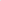 9.2. Подготовку и проведение перекрёстной проверки работ участников контрольно-оценочных процедур в образовательных организациях, включенных в выборку, обеспечивают:Управление образования и молодёжной политики администрации Уссурийского городского округа (далее - Управление образования);  ОО, включённые в выборку.Перекрёстная проверка работ участников проводится в целях получения объективных данных о выполнении контрольно-оценочных процедур.К организации и проведению перекрёстной проверки работ привлекаются следующие лица, исполняющие обязанности в соответствии со своими компетенциями:муниципальный координатор — работник Управления образования, назначенный приказом начальника Управления образования, обеспечивающий проведение контрольнооценочной процедуры в муниципальном образовании;школьный координатор — работник МБОУ СОШ № 6, назначенный приказом директора школы, который обеспечивает организацию контрольно-оценочной процедуры в МБОУ СОШ № 6 в соответствии с Регламентом проведения;организатор в аудитории — работник МБОУ СОШ № 6, назначенный приказом директора школы, из числа учителей, не преподающих предмет, по которому проводится процедура;  общественный наблюдатель педагогический работник сторонних школ (учителя, библиотекари, руководители кружков и др.), представители родительской общественности. Не могут являться общественными наблюдателями: родители (законные представители) обучающихся класса, который принимает участие в оценочной процедуре, работники 00, в которой проводится оценочная процедура. комиссия по проверке работ участников, созданная на основании приказа руководителя ОО.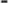 9.5. При подготовке и проведении перекрёстной проверки МБОУ СОШ № 6, включенная в выборку:осуществляет взаимодействие с муниципальным координатором и независимыми наблюдателями;формируют комиссию по проверке работ участников;обеспечивает соблюдение информационной безопасности и конфиденциальности при осуществлении мероприятий, связанных с проведением перёкрестной проверки работ участников оценочной процедуры в рамках своей компетенции.9.6. Образовательная организация, включенная в выборку (комиссию по проверке):получает от муниципального координатора скан копии работ участников для проверки, критерии к их оцениванию;изучает критерии оценивания ответов;  проверяет работы участников в сроки, определенные муниципальным— координатором, и строго руководствуясь критериями оценивания;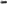 несёт ответственность за объективность и независимость проверки; 	соблюдает информационную безопасность и конфиденциальность при— осуществлении мероприятий, связанных с организацией и проведением проверки в рамках своей компетенции;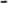 передаёт муниципальному координатору проверенные работы.9.7. ОО, включённая в выборку:получает от муниципального координатора проверенные работы после независимой проверки работ;вносит результаты независимой проверки работ в формы сбора результатов.10. Документы ВСОКО10.1. В рамках ВСОКО ответственные лица готовят справки по результатам оценочных мероприятий, локальные аналитические записки в случае внепланового контроля в одном изнаправлений ВСОКО и сводные аналитические справки по итогам мониторингов.10.2. Состав конкретных документов ВСОКО ежегодно обновляется и утверждается руководителем МБОУ СОШ № 6.Приложение 1
к Положению о внутренней системе
оценки качества образования
от 31.08.2021Функционал должностных лиц, субъектов ВСОКОПриложение 2
к Положению о внутренней системе
оценки качества образования
от 31.08.2021Показатели оценки предметных образовательных результатовПриложение 3
к Положению о внутренней системе
оценки качества образования
от 31.08.2021Показатели оценки метапредметных образовательных результатовПриложение 4
к Положению о внутренней системе
оценки качества образования
от 31.08.2021МониторингличностногоразвитияобучающихсяПриложение 5
к Положению о внутренней системе
оценки качества образования
от 31.08.2021Критерии и показатели мониторинга результатов муниципального и регионального этапов
олимпиады (конкурса)Приложение 6
к Положению о внутренней системе
оценки качества образования
от 31.08.2021Критерии оценки образовательных программПриложение 7
к Положению о внутренней системе
оценки качества образования
от 31.08.2021Критерии оценки условий реализации образовательных программПриложение 8
к Положению о внутренней системе
оценки качества образования
от 31.08.2021Анализ занятия дополнительного образованияСхема анализа занятия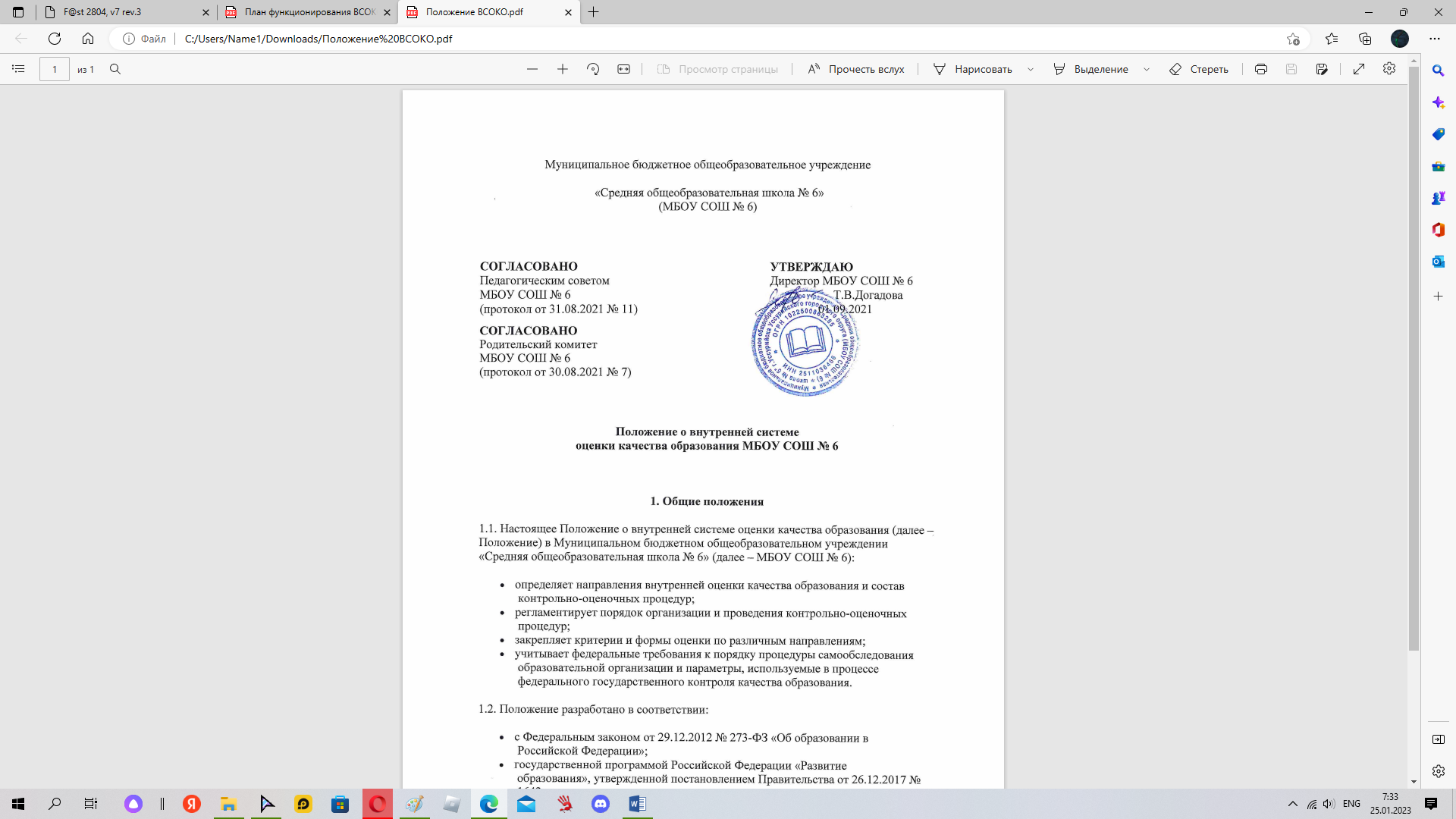 Должностное лицоВыполняемые функцииДиректорорганизует стратегическую проработку развития ВСОКО;создаёт условия для функционирования ВСОКО;утверждает должностные инструкции лиц, включенных в обеспечение функционирования ВСОКО;организует разработку локальной нормативной базы ВСОКО;издаёт распорядительные акты по вопросам ВСОКО;утверждает план ВШК;принимает управленческие решения по развитию качества образования на основе анализа результатов внутренней оценки; • обеспечивает предоставление учредителю общественности отчёта о зультатах самообследованияорганизует стратегическую проработку развития ВСОКО;создаёт условия для функционирования ВСОКО;утверждает должностные инструкции лиц, включенных в обеспечение функционирования ВСОКО;организует разработку локальной нормативной базы ВСОКО;издаёт распорядительные акты по вопросам ВСОКО;утверждает план ВШК;принимает управленческие решения по развитию качества образования на основе анализа результатов внутренней оценки; • обеспечивает предоставление учредителю общественности отчёта о зультатах самообследованияЗаместители директораосуществляют проработку позиций для локального регулирования ВСОКО;вносят предложения по изменению текущей локальной нормативной базы ВСОКО;готовят проекты распорядительных актов по вопросам всоко;вносят предложения по оптимизации и развитию ВСОКО;координируют деятельность педагогов;организуют систему мониторинга качества образования в ОО,осуществляют сбор, обработку, хранение и предоставление информации о состоянии и динамике развития; формируют план ВШК и разрабатывают мероприятия с учётом данного плана;осуществляют ВГИК и анализируют его результаты;обеспечивают соответствие оценочного блока  требованиям ФГОС общего образования; формируют требования к организации текущего контроля успеваемости;организуют промежуточную аттестацию обучающихся;организуют итоговую аттестацию обучающихся по предметам, не выносимым на ГИА;организуют изучение информационных запросов основных пользователей образовательными услугами и участников образовательных отношений;изучают, обобщают и распространяют передовой опыт построения, функционирования и развития ВСОКО;обеспечивают предоставление информации о качестве образования на разные уровни системы оценки качества образования; осуществляют итоговое написание отчёта о самообследовании согласно выполняемому функционалу и в соответствии с приказом директора школы;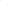 осуществляют проработку позиций для локального регулирования ВСОКО;вносят предложения по изменению текущей локальной нормативной базы ВСОКО;готовят проекты распорядительных актов по вопросам всоко;вносят предложения по оптимизации и развитию ВСОКО;координируют деятельность педагогов;организуют систему мониторинга качества образования в ОО,осуществляют сбор, обработку, хранение и предоставление информации о состоянии и динамике развития; формируют план ВШК и разрабатывают мероприятия с учётом данного плана;осуществляют ВГИК и анализируют его результаты;обеспечивают соответствие оценочного блока  требованиям ФГОС общего образования; формируют требования к организации текущего контроля успеваемости;организуют промежуточную аттестацию обучающихся;организуют итоговую аттестацию обучающихся по предметам, не выносимым на ГИА;организуют изучение информационных запросов основных пользователей образовательными услугами и участников образовательных отношений;изучают, обобщают и распространяют передовой опыт построения, функционирования и развития ВСОКО;обеспечивают предоставление информации о качестве образования на разные уровни системы оценки качества образования; осуществляют итоговое написание отчёта о самообследовании согласно выполняемому функционалу и в соответствии с приказом директора школы;• принимают участие в научно-методическом сопровождении аттестации педагоговПедагогический советопределяет стратегические направления развития системы образования в школе;принимает участие в обсуждении системы показателей, характеризующих состояние и динамику развития системы образования;участвует в оценке качества и результативности труда педагогических работников;принимает решение о перечне учебных предметов, выносимых на промежуточную аттестациюОбщее собраниедаёт общественную оценку качества образования как составляющей внешней оценки качества;даёт оценку эффективности реализации программы развития школы, обеспечения качества условий обучения.Руководители методических объединенийорганизуют методическое сопровождение оценочной деятельности педагогов;осуществляют руководство формированием фондов оценочных средств;содействуют осуществлению обратной связи с участниками образовательных отношений в вопросах доступности информации всоко;содействуют повышению квалификации педагогических работников школы по осуществлению контрольно-оценочньтх процедур;готовят предложения для администрации по выработке управленческих решений по результатам оценки качества об азования на овне школыПедагогиосуществляют текущий контроль успеваемости в соответствии с принятым в Школе порядком;обеспечивают проведение текущего контроля качественными контрольно-измерительными материалами;реализуют воспитывающий потенциал формирующего оценивания;обеспечивают своевременной оценочной информацией курирующего заместителя руководителя школы;участвуют в процедурах оценки качества индивидуальных образовательных достижений обучающихся, профессиональной компетентности педагогов и их деятельности, оценки качества образовательной деятельности, качества инновационной деятельности, качества оценки условий (комфортности) обучения; оценки качества воспитательной работы по предмету, качества материально-технического обеспечения;ведут индивидуальный учёт образовательных достижений обучающихся в рамках своего предмета/курса/проекта;взаимодействуют с родителями (законными представителями) обучающихся по вопросам результатов их успеваемости;заполняют электронные журналы; участвуют в обобщении и распространении педагогического опыта по проблеме оценки качества образования;по запросу администратора пишет аналитические справкиПроектные группыпроводят мониторинг и оценку качества образования в школы;выявляют факторы и риски, влияющие на качество образования и способствующие достижению поставленных целей повышения, изменения качества образования;выполняет техническое задание на проведение мониторинга и оценки качества образованияСовет обучающихся• вносит предложения педагогическому совету по оценке качества образования; формирует коллективное мнение Совета обучающихся об удовлетворенности порядком, формами и методами текущего контроля и промежуточной аттестации№Показатели оценки предметных образовательных результатовЕдиница измерения1Численность/удельный вес численности учащихся, успевающих на «4» и «5» по результатам промежуточной аттестации, в общей численности учащихсяЧел./%2Средний балл ОГЭ выпускников 9-го класса по русскому языкуБалл3Средний балл ОГЭ выпускников 9-го класса по математикеБалл4Средний балл ЕГЭ выпускников 11-го класса по русскому языкуБалл5Средний балл ЕГЭ 11-го класса по математикеБалл6Численность/удельный вес численности выпускников 9-го класса, получивших неудовлетворительные результаты на ОГЭ по русскому языку, в общей
численности выпускников 9-го классаЧел./%7Численность/удельный вес численности выпускников 9-го класса, получивших неудовлетворительные результаты на ОГЭ по математике, в общей
численности выпускников 9-го классаЧел./%8Численность/удельный вес численности выпускников 11-го класса, получивших результаты ниже установленного минимального количества баллов ЕГЭ по
русскому языку, в общей численности выпускников 11-го классаЧел./%9Численность/удельный вес численности выпускников 11-го класса, получивших результаты ниже установленного минимального количества баллов ЕГЭ по
математике, в общей численности выпускников 11-го классаЧел./%10Численность/удельный вес численности выпускников 9-го класса, не получивших аттестаты об основном общем образовании, в общей численности
выпускников 9-го классаЧел./%11Численность/удельный вес численности выпускников 11-го класса, не получивших аттестаты о среднем общем образовании, в общей численности
выпускников 11-го классаЧел./%12Численность/удельный вес численности выпускников 9-го класса, получивших аттестаты об основном общем образовании с отличием, в общей численности
выпускников 9-го классаЧел./%13Численность/удельный вес численности выпускников 11-го класса, получивших аттестаты о среднем общем образовании с отличием, в общей численности
выпускников 11-го классаЧел./%14Численность/удельный вес численности учащихся, принявших участие в различных олимпиадах, смотрах, конкурсах, в общей численности учащихсяЧел./%15Численность/удельный вес численности учащихся – победителей и призеров олимпиад, смотров, конкурсов, в общей численности учащихся, в том числе:Чел./%15– муниципального уровня;Чел./%15– регионального уровня;Чел./%– федерального уровня;Чел./%– международного уровняЧел./%16Численность/удельный вес численности учащихся, получающих образование с углубленным изучением отдельных учебных предметов, в общей численности
учащихсяЧел./%17Численность/удельный вес численности учащихся, получающих образование в рамках профильного обучения, в общей численности учащихсяЧел./%Группа
метапредметных
образовательных результатовПоказатели оценки метапредметных образовательных результатовПоказатели оценки метапредметных образовательных результатовПоказатели оценки метапредметных образовательных результатовФорма и
методоценкиГруппа
метапредметных
образовательных результатовУровень
начального общего
образованияУровень
основного общего
образованияУровень
среднего общего
образованияФорма и
методоценкиМетапредметные понятияи терминыСловоЧислоЗнакПризнакОпределениеИнформацияЦельРезультатРеальныйВиртуальныйПрактическийТеоретическийПроцессЯвлениеОбщееЧастноеПричинаСледствиеЗакономерностьТенденцияОбъектСубъектАнализСинтезГипотетическийВероятностныйИндивидЛичностьДуховное
(волевое)Душевное
(психическое)СознаниеСамосознаниеДетерминацияИнтеграцияДифференциацияЭкстраполяцияСистемаСинергияОпрос
письменныйЛичностные УУДСмыслообразование и морально-
этическая ориентация в вопросах:– саморегуляции поведения;– взаимодействия с окружающими;– здоровогообразажизниСмыслообразование и морально-
этическая ориентация в вопросах:– индивидуального стиля познавательной
деятельности;– эффективной коммуникации;– ответственности за собственные
поступки, нравственного долга;– гражданской активности;– отношения к труду и выбору профессииСмыслообразование и морально-
этическая ориентация в вопросах:– выбора жизненной стратегии,
построения карьеры;– средств и методов самоактуализации
в условиях информационного общества;– морального выбора;– взаимоотношения полов, создания
семьи;– готовности к активной гражданской практике;– российской идентичности;– отношения к религии как форме
мировоззренияНаблюдение и
диагностика в
рамках
мониторинга
личностного
развитияРегулятивные
УУДСпособность принимать и сохранять цели учебной деятельностиСпособность принимать и сохранять цели учебной деятельностиСпособность принимать и сохранять цели учебной деятельностиВстроенное
педагогическо
е наблюдениеРегулятивные
УУДОсвоение способов решения
проблем творческого и поискового
характераУмение
самостоятельно
планировать пути
достижения целей;
осознанно
выбирать
наиболее
эффективные
способы решения
учебных и
познавательных
задачСпособность и
готовность к
самостоятельному
поиску методов
решения
практических
задач,
применению
различных
методов познания,
в том числе для
решения
творческих и
поисковых задачВстроенное
педагогическо
е наблюдениеРегулятивные
УУДУмение планировать, контролировать и оценивать свои учебные действияУмение соотносить свои
действия с планируемыми  результатами;
корректировать планы в связи с изменяющейся
ситуациейУмение самостоятельно определять цели
деятельности и составлять планы
деятельности; выбирать успешные
стратегии в различных
ситуацияхВстроенное
педагогическо
е наблюдениеРегулятивные
УУДУмение понимать причины успеха/неуспеха учебной деятельности и способность действовать даже в ситуациях неуспехаУмение понимать причины успеха/неуспеха учебной деятельности и способность действовать даже в ситуациях неуспехаУмение понимать причины успеха/неуспеха учебной деятельности и способность действовать даже в ситуациях неуспехаВстроенное
педагогическо
е наблюдениеПознавательные УУДИспользование
знаково-
символических
средств, схем
решения учебных
и практических
задачУмение создавать, применять и
преобразовывать знаки и символы,
модели и схемы для решения учебных
и познавательных задачУмение создавать, применять и
преобразовывать знаки и символы,
модели и схемы для решения учебных
и познавательных задачКомплексная
контрольная
работа на
основе текстаПознавательные УУДАктивное
использование
речевых средств и
ИКТУмение осознанно
использовать
речевые средстваВладение
языковыми
средствами;
умение ясно,
логично и точно
излагать свою
точку зрения,
использовать
адекватные
языковые
средстваКомплексная
контрольная
работа на
основе текстаПознавательные УУДРабота с информацией: использование различных способов поиска, сбора, обработки, анализа, организации, передачи и интерпретации информации в соответствии с коммуникативными и познавательными задачамиГотовность и способность к
самостоятельной информационно-
познавательной деятельности,
владение навыками получения
необходимой информации из словарей
разных типов, умение ориентироваться
в различных источниках информации,
критически оценивать и
интерпретировать информацию,
получаемую из различных источниковГотовность и способность к
самостоятельной информационно-
познавательной деятельности,
владение навыками получения
необходимой информации из словарей
разных типов, умение ориентироваться
в различных источниках информации,
критически оценивать и
интерпретировать информацию,
получаемую из различных источниковКомплексная
контрольная
работа на
основе текстаПознавательные УУДИспользование ИКТ-технологий в учебной деятельностиФормирование и
развитие
компетентности в
области ИКТУмение
использовать ИКТ
в решении
когнитивных,
коммуникативных
и
организационных
задач с
соблюдением
требований
эргономики,
техники
безопасности,
гигиены,
ресурсосбережени
я, правовых и
этических норм,
норм
информационной
безопасностиОценка
результатов
проекта по
информатике
или
технологииПознавательные УУДОвладение навыками смыслового чтения текстов различных стилей и жанровОвладение навыками смыслового чтения текстов различных стилей и жанровОвладение навыками смыслового чтения текстов различных стилей и жанровКомплексная
контрольная
работа на
основе текстаПознавательные УУДПервичное освоение логических операций и действий (анализ, синтез, классификация)Умение определять понятия, создавать
обобщения, классифицировать,
самостоятельно выбирать основания и
критерии для классификации,
устанавливать причинно-следственные
связи, строить логическое рассуждение,
умозаключение и делать выводыУмение определять понятия, создавать
обобщения, классифицировать,
самостоятельно выбирать основания и
критерии для классификации,
устанавливать причинно-следственные
связи, строить логическое рассуждение,
умозаключение и делать выводыКомплексная
контрольная
работа на
основе текстаПознавательные УУДОсвоение начальных форм познавательной и личностной рефлексииУмение осознанно
выбирать
наиболее
эффективные
способы решения
учебных и
познавательных
задачВладение
навыками
познавательной
рефлексии как
осознания
совершаемых
действий, границ
своего знания и
незнания, новых
познавательных
задач и средств их
достиженияКомплексная
контрольная
работа на
основе текстаКоммуникативные УУДУмение
использовать
речевые средства
в соответствии с
целями
коммуникации:– участие в
диалоге;– первичный опыт
презентаций;– создание текстов
художественного
стиля;– использование в
речи не менее
трех
изобразительно-
выразительных
средств языкаУмение
использовать
речевые средства
в соответствии с
целями
коммуникации:– участие в
дискуссии;– развитие опыта
презентаций;– создание текстов
художественного,
публицистического
и научно-
популярного
стилей;– использование в
речи не менее
семи
изобразительно-
выразительных
средствУмение
использовать
речевые средства
в соответствии с
целями
коммуникации:– участие в
дебатах;– устойчивые
навыки
презентаций;– владение всеми
функциональными
стилями;– владение всеми
основными
изобразительно-
выразительными
средствами языкаТекущий
диагностическ
ий контроль по
русскому
языкуКоммуникативные УУДВзаимодействие с
партнером,
адекватная оценка
собственного
поведенияУмение
организовывать
учебное
сотрудничество со
сверстниками и
педагогамиУмение
продуктивно
общаться и
взаимодействоват
ь в процессе
совместной
деятельности,
учитывать позиции
участников
деятельностиНаблюдение
за ходом
работы
обучающегося
в группеКоммуникативные УУДГотовность и способность формулировать и отстаивать свое мнениеГотовность и
способность
учитывать мнения
других в процессе
групповой работыГотовность
разрешать
конфликты,
стремление
учитывать и
координировать
различные мнения
и позицииНаблюдение
за ходом
работы
обучающегося
в группеКоммуникативные УУДСпособность осуществлять взаимный контроль результатов совместной учебной деятельности; находить общее решениеСпособность осуществлять взаимный контроль результатов совместной учебной деятельности; находить общее решениеСпособность осуществлять взаимный контроль результатов совместной учебной деятельности; находить общее решениеНаблюдение
за ходом
работы
обучающегося
в группе№Диагностируем
ое личностное
качествоПоказатель
сформиров
анностиПредмет
мониторинга
по показателюОценочная
процедураИсполнительПериодичность
процедур
мониторинга1Сформированно
сть личностных
УУДГотовность и
способность
к
смыслообра
зованию и
морально-
этической
ориентацииКоличество
учащихся,
демонстрирующих готовность
и способность
к
смыслообразованию и
морально-
этической
ориентацииВстроенное
наблюдени
еКлассный
руководитель,
тьюторВ течение года, в
рамках классных
часов2Сформированность активной
гражданской
позиции;
российская
идентичностьНаличие
ценностной
ориентации
гражданского выбора и
владение
общественно
-
политической
терминологиейКоличество
учащихся,
демонстрирую
щих наличие
ценностной
ориентации
гражданского
выбора и
владение
общественно-
политической
терминологиейВстроенное
наблюдение.Тестирован
иеПедагог-
психолог
совместно
(или классный
руководитель)
с
преподавател
ем
общественно-
политических
дисциплинЕжегодно, в
конце учебного
года2Сформированность активной
гражданской
позиции;
российская
идентичностьОсвоение
понятия
российской
идентичности. Принятие
культурно-
исторически
х практик
РоссииКоличество
учащихся,
освоивших
понятие
российской
идентичности и
демонстрирующих принятие
культурно-
исторических
практик РоссииОпрос.Встроенное
педагогиче
ское
наблюдениеПедагог-
психологЕжегодно, в
конце учебного
года2Сформированность активной
гражданской
позиции;
российская
идентичностьСоциально-культурный опыт учащихсяЕдиницы
портфолио,
подтверждающ
ие социально-
культурный
опыт
учащегосяСтатистиче
скийучетКлассный
руководитель,
тьюторЕжегодно, в
конце учебного
года3Готовность к
продолжению
образования на
профильном
уровне, к выбору
профиля
обученияПонимание
учащимся
собственных
профессиональных
склонностей
и
способностейКоличество
учащихся,
своевременно
ознакомленных
с заключением
педагога-
психолога о
профессиональных
склонностях и
способностях
учащихсяСтатистиче
скийучетКлассный
руководитель,
тьюторПервый раз на
этапе
предпрофильной
подготовки (по
окончании
учащимися 7–8-
го классов).Второй раз – по
окончании
уровня
основного
общего
образования3Готовность к
продолжению
образования на
профильном
уровне, к выбору
профиля
обученияПоложительный опыт
углубленного
изучения
дисциплин
учебного
плана,
соответствующих
рекомендованному
профилю
обученияКоличество
учащихся,
имеющих опыт
углубленного
изучения
дисциплин
учебного
плана,
соответствующих
рекомендованному профилю
обученияСтатистиче
скийучетКлассный
руководитель,
тьюторПервый раз на
этапе
предпрофильной
подготовки (по
окончании
учащимися 7–8-
го классов).Второй раз – по
окончании
уровня
основного
общего
образования3Готовность к
продолжению
образования на
профильном
уровне, к выбору
профиля
обученияОпыт выполнения учащимся проектов, тематика которых соответствует рекомендованному профилюКоличество
учащихся,
имеющих
завершенные и
презентованные проекты,
тематика
которых
соответствует
рекомендованному профилю
обученияСтатистиче
скийучетКлассный
руководитель,
тьюторПервый раз на
этапе
предпрофильной
подготовки (по
окончании
учащимися 7–8-
го классов).Второй раз – по
окончании
уровня
основного
общего
образования4Готовность и
способность к
саморазвитию на
основе
существующих
норм морали,
национальных
традиций,
традиций этносаОсвоение
учащимися
существующих норм
морали,
национальных традиций,
традиций
этносаКоличество
учащихся,
демонстрирующих освоение
содержания
понятий:
ценностная
ориентация,
нормы морали,
национальная
и этническая
идентичность,
семья, бракОпросПедагог-
психолог и
(или)
классный
руководитель,
тьюторв рамках
содержания
рабочих
программ по
обществознан
ию и (или)
литературеЕжегодно, в
конце учебного
года4Готовность и
способность к
саморазвитию на
основе
существующих
норм морали,
национальных
традиций,
традиций этносаОпыт
выполнения
учащимся
проектов,
тематика
которых
свидетельствует о
патриотических чувствах
учащегося,
его интересе
к культуре и
истории
своего
народа,
ценностям
семьи и
бракаКоличество
учащихся,
имеющих
завершенные и
презентованные проекты,
тематика
которых
свидетельству
ет о
патриотических
чувствах
учащегося, его
интересе к
культуре и
истории своего
народаСтатистиче
скийучетКлассный
руководитель,
тьюторЕжегодно, в
конце учебного
года5Сформированность культуры
здорового
образа жизни;
ценностное
отношение к
трудуДемонстрация культуры
здорового
образа
жизни в
среде
образования
и
социальных
практикахСтабильность
посещения
занятий
физической
культурой.Сокращения
количества
пропусков
уроков по
болезни.Соблюдение
элементарных
правилгигиеныСтатистиче
ский учет.Отзыв
классного
руководите
ляКлассный
руководитель,
тьюторЕжегодно, в
конце учебного
года6Сформированность ценностного
отношения к
трудуДемонстраци
я уважения к
труду как
способу
самореализа
цииУровень
активности
участия в
трудовых
практиках, в
том числе в
качестве
волонтераОтзыв
классного
руководите
ляКлассный
руководитель,
тьюторЕжегодно, в
конце учебного
года7Сформированность основ
экологической
культурыГотовность
учащихся к
экологически
безопасному
поведению в
бытуОсвоение
понятий
экологического
содержанияЕдиницы
портфолио,
подтверждающие социально-
культурный
опыт
учащегосяОпрос.Статистиче
ский учетПреподавател
ь экологии или
биологии
совместно с
классным
руководителе
м, тьюторомЕжегодно, в
конце учебного
года№
п/пКритерииПоказателиИсточники информации1Результативность
участников при переходе с
муниципального на
региональный этап
олимпиадыКоличество участников
различных этапов, которые
показали минимум 25% от
максимального балла по
системе оцениванияМуниципальный,
региональный рейтинг по
результатам участия в
олимпиаде2Участие педагогов Школы
в предметных комиссиях
муниципального и
регионального этапов
олимпиадыКоличество учителей
участников жюри предметных
комиссийПриказы о составе жюри
муниципального и
регионального этапов
олимпиады3Массовость участия в
региональном этапе
олимпиадыОбщее количество
участников регионального
этапа в процентах от общего
числа обучающихся в этих
классах.Положительное состояние
дел, если Школа занимает
более высокое положение
относительно среднего
показателя в
муниципалитете, регионеБазы участников
регионального этапа
олимпиады4Эффективность
регионального этапа
олимпиады по каждому
предметуКоличество учащихся 9–11-х
классов в списках участников
заключительного этапа
олимпиады.Положительное состояние
дел, если Школа имеет
участников заключительного
этапа олимпиадыБазы участников
заключительного этапа
олимпиады5Результативность участия
в заключительном этапе
олимпиадыОбщее количество
победителей и призеров
заключительного этапа
олимпиады.Положительное состояние
дел, если Школа имеет
призеров и победителей
заключительного этапа
олимпиадыОтчеты жюри
заключительного этапа
олимпиады6Реализация цели
профильной ориентации
участников олимпиадыКоличество победителей и
призеров регионального
этапа олимпиады для 11-х
классов, сдавших ЕГЭ по
предмету участия в
региональном этапе на
баллы, позволившие им
поступить в профильные
вузы, в процентах от их
общего числа.Количество победителей и
призеров заключительного
этапа олимпиады для 11-х
классов, поступивших в
профильные вузы, в
процентах от их общего
числа.Положительная оценка
профильного характера
олимпиады, если выпускники
выбирают профиль
образования в соответствии
с учебным предметом, по
которому выиграли
олимпиадуСтатистические данныепо
вузам№Критерии оценкиЕдиница измерения*Единица измерения*1. Образовательная деятельность1. Образовательная деятельность1. Образовательная деятельность1. Образовательная деятельность1.1Общая численность обучающихся, осваивающих основную
образовательную программу:Чел.Чел.1.2Общая численность обучающихся, осваивающих основную образовательную программу:Общая численность обучающихся, осваивающих основную образовательную программу:Общая численность обучающихся, осваивающих основную образовательную программу:– начального общего образования;Чел.Чел.– основного общего образования;Чел.Чел.– среднего общего образованияЧел.Чел.1.3Формы получения образования в ОО:Формы получения образования в ОО:Формы получения образования в ОО:1.3– очная;Имеется/не имеется.Количество чел.Имеется/не имеется.Количество чел.– очно-заочная;Имеется/не имеется.Количество чел.Имеется/не имеется.Количество чел.– заочнаяИмеется/не имеется.Количество чел.Имеется/не имеется.Количество чел.1.4Реализация ООП по уровням общего образования:Реализация ООП по уровням общего образования:Реализация ООП по уровням общего образования:1.4– сетевая форма;Имеется/не имеется.Количество чел.Имеется/не имеется.Количество чел.1.4– с применением дистанционных образовательных технологий;Имеется/не имеется.Количество чел.Имеется/не имеется.Количество чел.– с применением электронного обученияИмеется/не имеется.Количество чел.Имеется/не имеется.Количество чел.2. Соответствие образовательной программы требованиям ФГОС2. Соответствие образовательной программы требованиям ФГОС2. Соответствие образовательной программы требованиям ФГОС2. Соответствие образовательной программы требованиям ФГОС2.1
 Соответствие структуры ООП требованиям ФГОССоответствие структуры ООП требованиям ФГОССоответствует/не
соответствует2.2Наличие материалов, подтверждающих реализацию в ООП части,
формируемой участниками образовательных отношенийНаличие материалов, подтверждающих реализацию в ООП части,
формируемой участниками образовательных отношенийИмеется/неимеется2.3Соответствие объема части ООП, формируемой участниками
образовательных отношений, требованиям ФГОССоответствие объема части ООП, формируемой участниками
образовательных отношений, требованиям ФГОССоответствует/не
соответствует2.4Отражение в пояснительной записке к ООП специфики и традиций
образовательной организации, социального запроса потребителей
образовательных услугОтражение в пояснительной записке к ООП специфики и традиций
образовательной организации, социального запроса потребителей
образовательных услугИмеется/неимеется2.5Соответствие учебного плана ООП требованиям ФГОС по составу
предметных областей и наименованиям учебных предметовСоответствие учебного плана ООП требованиям ФГОС по составу
предметных областей и наименованиям учебных предметовСоответствует/не
соответствует2.6Соответствие учебного плана ООП требованиям ФГОС по объему
часовСоответствие учебного плана ООП требованиям ФГОС по объему
часовСоответствует/не
соответствует2.7Соответствие учебного плана ООП требованиям СанПиНСоответствие учебного плана ООП требованиям СанПиНСоответствует/не
соответствует2.8Наличие рабочих программ учебных предметов, курсов, дисциплин
(модулей) по всем предметам учебного плана, их соответствие
требованиям ФГОСНаличие рабочих программ учебных предметов, курсов, дисциплин
(модулей) по всем предметам учебного плана, их соответствие
требованиям ФГОСИмеется/неимеется2.9Наличие рабочих программ курсов части учебного плана,
формируемой участниками образовательных отношенийНаличие рабочих программ курсов части учебного плана,
формируемой участниками образовательных отношенийИмеется/неимеется2.10Отношение количества рабочих программ курсов части учебного
плана, формируемой участниками образовательных отношений, к
количеству обучающихся, осваивающих ООПОтношение количества рабочих программ курсов части учебного
плана, формируемой участниками образовательных отношений, к
количеству обучающихся, осваивающих ООПКоличество ед. на одного
обучающегося2.11Наличие и количество индивидуальных учебных планов для обучающихся:Наличие и количество индивидуальных учебных планов для обучающихся:Наличие и количество индивидуальных учебных планов для обучающихся:2.11– по очно-заочной, заочной форме– по очно-заочной, заочной формеКоличествоед./не
имеется2.11– с ОВЗ на основаниях инклюзии в классах с нормативно развивающимися сверстниками– с ОВЗ на основаниях инклюзии в классах с нормативно развивающимися сверстникамиКоличествоед./не
имеется2.11– 8–9-х классов, реализующих индивидуальные проекты в рамках профориентации– 8–9-х классов, реализующих индивидуальные проекты в рамках профориентацииКоличествоед./не
имеется2.11– профильных классов на уровне среднего общего образования– профильных классов на уровне среднего общего образованияКоличествоед./не
имеется2.12Наличие плана внеурочной деятельностиНаличие плана внеурочной деятельностиИмеется/не имеется2.13Соответствие плана внеурочной деятельности требованиям ФГОС по
составу и наименованию направлений внеурочной деятельностиСоответствие плана внеурочной деятельности требованиям ФГОС по
составу и наименованию направлений внеурочной деятельностиСоответствует/не
соответствует2.14Соответствие плана внеурочной деятельности требованиям ФГОС по объему часовСоответствие плана внеурочной деятельности требованиям ФГОС по объему часовСоответствует/не
соответствует2.15Соответствие мероприятий плана внеурочной деятельности
планируемым результатам ООП, в том числе Программе
формирования и развития УУД и Программе воспитанияСоответствие мероприятий плана внеурочной деятельности
планируемым результатам ООП, в том числе Программе
формирования и развития УУД и Программе воспитанияСоответствует/не
соответствует2.16Наличие рабочих программ курсов внеурочной деятельности для курсов внеурочной деятельности, внесенных в план внеурочной деятельностиНаличие рабочих программ курсов внеурочной деятельности для курсов внеурочной деятельности, внесенных в план внеурочной деятельностиИмеется/неимеется2.17Соответствие рабочих программ курсов внеурочной деятельности требованиям ФГОССоответствие рабочих программ курсов внеурочной деятельности требованиям ФГОССоответствует/не
соответствует2.18Отношение количества рабочих программ курсов внеурочной
деятельности к требованиям ФГОС к количеству обучающихся,
осваивающих ООПОтношение количества рабочих программ курсов внеурочной
деятельности к требованиям ФГОС к количеству обучающихся,
осваивающих ООПКоличество ед. на одного
обучающегося2.19Наличие Программы формирования и развития УУДНаличие Программы формирования и развития УУДИмеется/неимеется2.20Соответствие Программы формирования и развития УУД требованиям
ФГОССоответствие Программы формирования и развития УУД требованиям
ФГОССоответствует/не
соответствует2.21Доля внеурочных мероприятий Программы формирования и развития УУД в общем объеме программы в часахДоля внеурочных мероприятий Программы формирования и развития УУД в общем объеме программы в часах%2.22Наличие Программы воспитанияНаличие Программы воспитанияИмеется/не имеется2.23Соответствие Программы воспитания требованиям ФГОССоответствие Программы воспитания требованиям ФГОССоответствует/не
соответствует3.24Доля внеурочных мероприятий Программы воспитания в общемобъеме программы в часахДоля внеурочных мероприятий Программы воспитания в общемобъеме программы в часах%Группа
условийКритерии оценкиЕдиница
измеренияКонтроль состояния условийКонтроль состояния условийКонтроль состояния условийГруппа
условийКритерии оценкиЕдиница
измеренияФактический
показатель
на стартеПланируемый
показатель
(«дорожная
карта»)Факт
выполнен
ия
«дорожной
карты»Кадровые
условияЧисленность/удельный вес численности педагогических
работников, имеющих высшее образование, в общей численности педагогических работниковЧел./%1515ВыполненоКадровые
условияЧисленность/удельный вес
численности
педагогических
работников,
имеющих высшее
образование
педагогической
направленности
(профиля), в
общей численности
педагогических
работниковЧел./%1515Выполне
ноКадровые
условияЧисленность/удельный вес численности педагогических работников, которым по результатам аттестации присвоена квалификационная категория, в общей численности педагогических работников, в том числе:
– первая;
– высшаяЧел./%2 (12%):1 (6%)1 (6%)6 (15%):3 (7,5%)3 (7,5%)Не
выполненоКадровые
условияЧисленность/удельный вес численности педагогических работников в общей численности педагогических работников, педагогический стаж работы которых составляет:
– до 5 лет;
– свыше 30 летЧел./%5 (28%)6 (34%)5 (28%)6 (34%)ВыполненоКадровые
условияЧисленность/удельный вес численности педагогических и административно-хозяйственных работников, прошедших за последние три года повышение квалификации по профилю профессиональной деятельности и (или) иной осуществляемой в образовательной организации деятельности, в общей численности педагогических и административно-хозяйственных работниковЧел./%25 (72%)25 (72%)ВыполненоКадровые
условияЧисленность/удельный вес численности педагогических и административно-хозяйственных работников, имеющих профессиональную переподготовку по профилю/направлению профессиональной деятельности или иной осуществляемой в образовательной организации деятельности, в общей численности педагогических и административно-хозяйственных работниковЧел./%23 (66%)23 (66%)ВыполненоКадровые
условияЧисленность/удельный вес численности педагогических работников, своевременно прошедших повышение квалификации по осуществлению образовательной деятельности в условиях ФГОС общего образования, в общей численности педагогических и административно-хозяйственных работниковЧел./%23 (66%)23 (66%)ВыполненоКадровые
условияЧисленность/удельный вес численности педагогических работников, охваченных непрерывным профессиональным образованием:
– тренинги, обучающие семинары, стажировки;
– вне программ повышения квалификацииЧел./%25 (70%)25 (70%)ВыполненоКадровые
условияЧисленность/удельный вес численности педагогических работников, реализовавших методические проекты под руководством ученых или научно-педагогических работников партнерских организацийЧел./%00ВыполненоЧисленность/удель
ный вес
численности
педагогических
работников,
являющихся
победителями или
призерами
конкурса «Учитель
года»Чел./%00ВыполненоЧисленность/удель
ный вес
численности
педагогических
работников,
являющихся
победителями или
призерами
региональных
конкурсов
профессиональног
о мастерстваЧел./%00ВыполненоЧисленность/удельный вес численности педагогических работников, имеющих публикации в профессиональных изданиях на региональном или федеральном уровняхЧел./%2 (1%)2 (1%)ВыполненоЧисленность/удельный вес численности педагогических работников, ведущих личную страничку на сайте школыЧел./%5 (3%)5 (3%)ВыполненоПсихолого-
педагогически
е условияКоличество
педагогов-
психологов в
штатном
расписанииЧел.11ВыполненоПсихолого-
педагогически
е условияКоличество
педагогов-
психологов по
совместительствуЧел.01Не
выполненоПсихолого-
педагогически
е условияКоличество социальных педагоговЧел.11ВыполненоПсихолого-
педагогически
е условияДоля педагогических работников с вмененным функционалом тьютора в общем количестве педагогических работниковЧел./%01Не
выполненоПсихолого-
педагогически
е условияДоля мероприятий, курируемых педагогом-психологом в Программе воспитанияЕд./%30%30%ВыполненоПсихолого-
педагогически
е условияДоля мероприятий, курируемых педагогом-психологом в Программе формирования и развития УУДЕд./%40%40%ВыполненоПсихолого-
педагогически
е условияДоля курсов внеурочной деятельности, разработанных при участии (соавторстве) педагога-психолога в общем объеме курсов внеурочной деятельности в плане внеурочной деятельностиЕд./%03Не
выполненоПсихолого-
педагогически
е условияКоличество дополнительных образовательных программ на базе школы, разработанных при участии (соавторстве) педагога-психологаЕд.22ВыполненоПсихолого-
педагогически
е условияНаличие оборудованного помещения, приспособленного для индивидуальных консультаций с обучающимися, родителямиИмеется/не
имеется11ВыполненоПсихолого-
педагогически
е условияНаличие оборудованных образовательных пространств для психологической разгрузки; рекреационных зонИмеется/не
имеется33ВыполненоМатериально-
технические
условияКоличество
компьютеров в
расчете на одного
учащегосяЕд.0,30,3ВыполненоМатериально-
технические
условияОснащенность
учебных кабинетов
(в соответствии с
ФГОС/федеральны
ми или
региональными
требованиями)Ед./%22/100%22/100%ВыполненоМатериально-
технические
условияНаличие читального зала библиотеки, в том числе:
– с обеспечением возможности работы на стационарных компьютерах или использования переносных компьютеров;
– с медиатекой;
– оснащенного средствами сканирования и распознавания текстов;
– с выходом в интернет с компьютеров, расположенных в помещении библиотеки;
– с возможностью размножения печатных бумажных материаловДа / нетДаДаВыполненоМатериально-
технические
условияЧисленность/удельный вес численности учащихся, которым обеспечена возможность пользоваться широкополосным интернетом (не менее 2 Мб/с), в общей численности учащихсяЧел./%858 (100%)858 (100%)ВыполненоМатериально-
технические
условияОбщая площадь помещений, в которых осуществляется образовательная деятельность, в расчете на одного учащегосяКв. м3,133,13ВыполненоУчебно-
методическое
и
информацион
ное
обеспечение Количество
экземпляров
учебной и учебно-
методической
литературы в
общем количестве
единиц хранения
библиотечного
фонда, состоящих
на учете, в расчете
на одного
учащегосяЕд./%77ВыполненоУчебно-
методическое
и
информацион
ное
обеспечение Количество
экземпляров
справочной
литературы в
общем количестве
единиц хранения
библиотечного
фонда, состоящих
на учете, в расчете
на одного
учащегосяЕд.0,60,6ВыполненоУчебно-
методическое
и
информацион
ное
обеспечение Количество экземпляров научно-популярной литературы в общем количестве единиц хранения библиотечного фонда, состоящих на учете, в расчете на одного учащегосяЕд.1,31,3ВыполненоУчебно-
методическое
и
информацион
ное
обеспечение Соответствие используемых учебников и учебных пособий федеральному перечнюСоответствуе
т/не
соответствуетСоответств
уетСоответств
уетВыполненоУчебно-
методическое
и
информацион
ное
обеспечение Наличие общедоступного аннотированного перечня информационных образовательных ресурсов интернетаДа/НетДаДаВыполненоУчебно-
методическое
и
информацион
ное
обеспечение Количество единиц электронных образовательных ресурсов, используемых при реализации рабочих программ по предметам учебного планаЕд.1010ВыполненоУчебно-
методическое
и
информацион
ное
обеспечение Количество единиц цифровых программных продуктов, используемых при реализации плана внеурочной деятельностиЕд.11ВыполненоУчебно-
методическое
и
информацион
ное
обеспечение Количество единиц цифровых программных продуктов, используемых для обеспечения проектной деятельности обучающихсяЕд.22ВыполненоУчебно-
методическое
и
информацион
ное
обеспечение Соответствие содержания сайта требованиям статьи 29 Федерального закона № 273-ФЗ «Об образовании в Российской Федерации»Соответствует/не
соответствуетСоответств
уетСоответств
уетВыполненоФ. И. О. педагога дополнительного
образованияОбразовательноеобъединениеВозраст учащихсяДата занятияНаименование программыТемазанятияОборудованиеЦельпосещения и контроляЭтапы подготовки и реализации занятияДействияпедагогадополнительного
образованияПараметры
оценкиБаллПодготовка оборудования и
организация рабочих мест обучающихсяПедагог подготовил необходимое
оборудование или раздаточные материалы
для каждого ученика до занятия5–45Подготовка оборудования и
организация рабочих мест обучающихсяПедагог потратил время на занятии, чтобы
подготовить необходимое оборудование,
раздаточный материал или ничего не
подготовил3–1–Мотивация обучающихсяПедагог задал направление работы
обучающихся, настроил их на активную
деятельность. Рассказал, какихполезныхдля
жизни результатов достигнут на занятии5–44Мотивация обучающихсяНе мотивировал учеников3–1–Сообщение темы занятияПедагог сообщил тему занятия5–45Сообщение темы занятияУчащиеся сформулировали тему занятия
самостоятельно3–1–Сообщение целей занятияПедагог сформулировал на понятном для
учащихся языке три группы целей:
образовательные, развивающие
и воспитательные. Педагог в целяхучел
индивидуальные образовательные
возможности учащихся5–45Сообщение целей занятияПедагог сформулировал одну группу целей
(например, только образовательные).
Индивидуальныевозможностинеучел3–1–Актуализация имеющихся
у обучающихся знанийПедагог провел актуализацию имеющихся у
школьников знаний, умений, способов
действий5–45Актуализация имеющихся
у обучающихся знанийПедагог пропустил этап актуализации3–1–Подведение
промежуточных целей
и результатовПедагог сформулировал цели и подвел итоги
для промежуточных этапов5–44Подведение
промежуточных целей
и результатовПедагог не сформулировал цели и
результаты промежуточных этапов, не
подвел итоги3–1–Контроль активности учениковПедагог проконтролировал и поощрил
активность учеников. Ученикиактивны5–45Контроль активности учениковПедагог проконтролировал активность
учеников один или два раза. Ученики
малоактивны
ИЛИ
Активность не проконтролировал. Ученикипассивны3–1–Организация
самостоятельной работыПедагог полностью использовал возможность
самостоятельной работы: вовремя
организовал, смотивировал учеников,
рассказал критерии оценки или самооценки
самостоятельной работы, прокомментировал
оценку5–45Организация
самостоятельной работыПедагог частично использовал возможности
самостоятельной работы: ее на занятии было
недостаточно, не прокомментировал
критерии до того, как оценил результаты.
ИЛИ
Самостоятельнуюработунеорганизовал3–1–Анализ ошибок учеников,
организация самоанализаПедагог корректно объяснил, как исправить
недочеты. Мотивировалучениковпровести
самоанализ5–45Анализ ошибок учеников,
организация самоанализаПедагог некорректно прокомментировал
недочеты, раскритиковал не выполнение
задания, а личностные качества ученика, не
предложил найти и объяснить ошибки3–1–Оценка работы
обучающихся на занятииПедагог оценил работу учеников объективно,
аргументировал по критериям. Критерии
ученикизнализаранее5–45Оценка работы
обучающихся на занятииОценил объективно, но не аргументировал.
Критерииоценкиученикамнеизвестны3–1–Актуализация внимания
обучающихсяПедагог проконтролировал уровень внимания
учеников на разных этапах занятия,
поддержал внимание5–44Актуализация внимания
обучающихсяНе проконтролировал уровень внимания
ИЛИ
Использовал приемы, которые не повышали
внимание учеников3–1–Отработка умений
и способов действийПедагог выбрал задания, которые
способствовали усвоению/повторению
главного в теме5–45Отработка умений
и способов действийПедагог выбрал задания, которые частично
или совсем не способствовали
усвоению/повторению главного в теме3–1–Индивидуализация
обученияПрактические задания соответствовали
индивидуальному уровню освоения
программы учащимися, педагог использовал
разноуровневые задания5–44Индивидуализация
обученияПрактические задания не соответствовали
индивидуальному уровню освоения
программы учащимися, педагог не
использовал разноуровневые задания3–1–Разъяснение заданийПедагог разъяснил обучающимся, как
выполнить и оформить практические задания5–45Разъяснение заданийПедагог не разъяснил обучающимся, как
выполнить и оформить практические задания3–1–Оценка времени, которое
обучающиеся тратят
на заданиеПедагог выбрал задания для обучающихся,
в которых учел примерные затраты времени
на его выполнение. Затратывремени
соответствоваливозможностям обучающихся5–45Оценка времени, которое
обучающиеся тратят
на заданиеПедагог выбрал задания для обучающихся,
в которых не учел примерные затраты
времени на его выполнение. Затраты
временине соответствоваливозможностям
обучающихся3–1–Последовательность
этапов занятияПедагог логично изложил материал. Этапы
занятия последовательны5–45Последовательность
этапов занятияПедагог допустил логические ошибки
в изложении материала. Этапызанятия
непоследовательны3–1–Контроль времени
на занятииПедагог рационально использовал время
занятия, не отвлекался на посторонние
разговоры с обучающимися, контролировал
каждый этап и время занятия5–45Контроль времени
на занятииПедагог нерационально использовал время
занятия3–1–Подведение итогов занятияПедагог мотивировал учеников подвести
итоги занятия. Учащиеся подвели итоги
занятия в соответствии с целями и задачами
занятия, рассказали, каких образовательных
результатов достигли5–44Подведение итогов занятияПедагог подвел итог занятия. Цели, задачи,
планируемые результаты обучения с итогом
работы не сопоставил
ИЛИ
Педагог и ученики не подвели итоги3–1–РефлексияПедагог использовал на занятии приемы
рефлексии5–45РефлексияПедагог не провел рефлексию3–1–Воспитание интереса к
занятиям кружка/секцииПедагог воспитывал интерес учащихся
к занятиям: предлагал нестандартные
задания, мотивировал, работал
индивидуально с учениками и др.5–45Воспитание интереса к
занятиям кружка/секцииИнтерес учащихся к занятиям не формировал3–1–Формирование
универсальных учебных
действий (УУД)Педагог формировал или развивал УУД:
регулятивные, познавательные,
коммуникативные, личностные5–45Формирование
универсальных учебных
действий (УУД)Педагог не формировал УУД3–1–Взаимоотношения педагога
и учащихсяПедагог создал на занятии благоприятную
обстановку, школьникам эмоционально
комфортно, отношения уважительные,
открытые5–45Взаимоотношения педагога
и учащихсяЭмоциональный климат неблагоприятный
(педагог авторитарен, излишне критикует
учеников или не поддерживает дисциплину,
попустительствует учащимся и т. д.)3–1–Целесообразность
использования технических
средств обучения (ТСО)Педагог использовал ТСО, которые
повышают качество образовательных
результатов5–44Целесообразность
использования технических
средств обучения (ТСО)Педагог неоправданно использовал ТСО
(больше развлекали, чем обучали или были
сложными для обучающихся)3–1–Соблюдение санитарно-
гигиенических требований
на занятииПедагог соблюдал требования к освещению, температурному и воздушному режиму, к технике безопасности, провел инструктаж по
технике безопасности и пр.5–45Соблюдение санитарно-
гигиенических требований
на занятииПедагог соблюдал требования, инструктаж не проводил3–1–Организация
физкультминутки на
занятияхПедагог провел физкультминутку,
содержание и форма физкультминутки связаны с тематикой занятия, оптимально выбрал время проведения физкультминутки5–4–Организация
физкультминутки на
занятияхПедагог не провел физкультминутку3–13Наличие признаков
переутомления у
обучающихсяПедагог спланировал занятие и выбрал задания, которые не повысили утомляемость
учеников5–45Наличие признаков
переутомления у
обучающихсяПедагог выбрал слишком сложные задания,
не провел физкультминутку и не
предотвратил повышенную утомляемость3–1–Учет ранее высказанных
замечаний и рекомендаций
педагогом (при наличии)Педагог устранил недочеты, которые были
на предыдущих занятиях5–44Учет ранее высказанных
замечаний и рекомендаций
педагогом (при наличии)Педагог не обратил внимания на замечания и
пожелания эксперта, который оценивал
предыдущее занятие. Ошибкиповторил3–1–Количество баллов:126126126Вывод:
(если педагог набрал 30 и
менее баллов, то не
подготовил занятие)Уровень подготовки педагога и качество проведения занятия
высокоеУровень подготовки педагога и качество проведения занятия
высокоеУровень подготовки педагога и качество проведения занятия
высокое